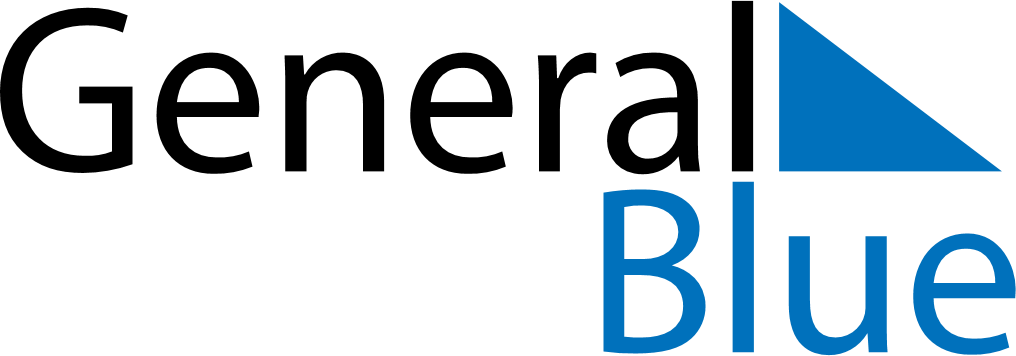 Weekly CalendarApril 17, 2022 - April 23, 2022Weekly CalendarApril 17, 2022 - April 23, 2022Weekly CalendarApril 17, 2022 - April 23, 2022Weekly CalendarApril 17, 2022 - April 23, 2022Weekly CalendarApril 17, 2022 - April 23, 2022Weekly CalendarApril 17, 2022 - April 23, 2022Weekly CalendarApril 17, 2022 - April 23, 2022SundayApr 17SundayApr 17MondayApr 18TuesdayApr 19WednesdayApr 20ThursdayApr 21FridayApr 22SaturdayApr 235 AM6 AM7 AM8 AM9 AM10 AM11 AM12 PM1 PM2 PM3 PM4 PM5 PM6 PM7 PM8 PM9 PM10 PM